                                  T.C.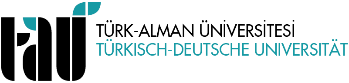 		                                       TÜRK – ALMAN ÜNİVERSİTESİ                                      SOSYAL BİLİMLER ENSTİTÜSÜ                                        DOKTORA YETERLİLİK SINAV TUTANAĞISOSYAL BİLİMLER ENSTİTÜSÜ MÜDÜRLÜĞÜNEYukarıda bilgileri yer alan doktora öğrencisinin doktora yeterlilik yazılı sınavı,         /       /20.. tarihinde, fiziken katılımlı olarak saat … : …’da başlamış ve saat … : …’de tamamlanmıştır. Yazılı sınavdan   …  puan alarak sözlü sınava girmeye hak kazanmıştır.     /     /20  tarihinde   ... kez gerçekleştirilen sözlü sınav neticesinde yeterlilik sınavı nihai sonucu hakkında jüri üyeleri tarafından OYBİRLİĞİ        / OYÇOKLUĞU        ile aşağıdaki karar verildi.                                       Geçti                                                                                        Kaldı           Jüri Başkanı                                                Jüri Üyesi                                                               Jüri Üyesi                                                                         Jüri Üyesi                                                            Jüri ÜyesiTÜRK-ALMAN ÜNİVERSİTESİ LİSANSÜSTÜ EĞİTİM-ÖĞRETİM VE SINAV YÖNETMELİĞİ MADDE 46 – Doktora yeterlik sınavı ve yeterlik komitesi  (1) Yeterlik sınavı, derslerini ve seminerini tamamlayan öğrencinin alanındaki temel konular ve kavramlar ile doktora çalışmasıyla ilgili bilimsel araştırma derinliğine sahip olup olmadığının ölçülmesidir. Bir öğrenci bir yılda en fazla iki kez yeterlik sınavına girer. (2) (Değişik:RG-3/11/2021-31648) Yüksek lisans derecesi ile kabul edilen öğrenci en geç beşinci yarıyılın, lisans derecesi ile kabul edilmiş olan öğrenci en geç yedinci yarıyılın sonuna kadar yeterlik sınavına girmek zorundadır. (3) Yeterlik sınavları, enstitü anabilim/anasanat dalı başkanlığı tarafından önerilen ve enstitü yönetim kurulu tarafından onaylanan beş kişilik doktora yeterlik komitesi tarafından düzenlenir ve yürütülür. Komite, farklı alanlardaki sınavları hazırlamak, uygulamak ve değerlendirmek amacıyla sınav jürileri kurar. Sınav jürisi en az ikisi kendi yükseköğretim kurumu dışından olmak üzere, danışman dâhil beş öğretim üyesinden oluşur. Danışmanın oy hakkı olup olmadığı hususunda ilgili yönetim kurulu karar verir. Danışmanın oy hakkı olmaması durumunda jüri altı öğretim üyesinden oluşur. Yeterlik sınavı toplantıları öğretim elemanları, lisansüstü öğrenciler ve alanın uzmanlarından oluşan dinleyicilerin katılımına açık olarak yapılır. (4) Yeterlik sınavı yazılı ve sözlü olarak iki bölüm halinde yapılır. Yazılı sınavda başarılı olan öğrenci sözlü sınava alınır. Yazılı sınavdan en az 75 alınması gerekir. Sınav jürileri öğrencinin yazılı ve sözlü sınavlardaki başarı durumunu değerlendirerek öğrencinin başarılı veya başarısız olduğuna salt çoğunlukla karar verir. Bu karar, enstitü anabilim/anasanat dalı başkanlığınca yeterlik sınavını izleyen üç gün içinde enstitüye tutanakla bildirilir. (5) Yeterlik sınavında başarısız olan öğrenci başarısız olduğu bölüm/bölümlerden bir sonraki yarıyılda tekrar sınava alınır. Bu sınavda da başarısız olan öğrencinin doktora programı ile ilişiği kesilir. (6) Yeterlik sınavı jürisi, yeterlik sınavını başaran bir öğrencinin, ders yükünü tamamlamış olsa bile, toplam kredi miktarının üçte birini geçmemek şartıyla fazladan ders/dersler almasını isteyebilir. Öğrenci, ilgili enstitü kararıyla belirlenecek dersleri başarmak zorundadır.(7) (Değişik:RG-3/11/2021-31648) Lisans derecesi ile doktora programına kabul edilmiş ve en az yedi dersini başarı ile tamamlamış bir öğrenci yüksek lisans programına geçebilir.